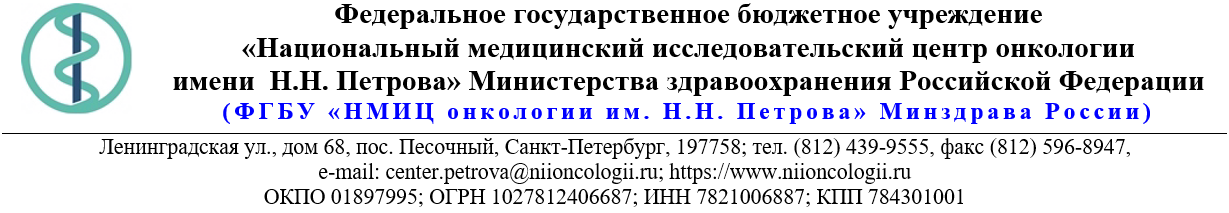 13.Описание объекта закупки26.06.2024 № 05-07/1018Ссылка на данный номер обязательна!Запрос о предоставлении ценовой информациидля нужд ФГБУ «НМИЦ онкологии им. Н.Н. Петрова» Минздрава РоссииСтруктура цены (расходы, включенные в цену товара/работы/услуги) должна включать в себя:1)	стоимость товара/работы/услуги; 2)	стоимость упаковки товара;3)	стоимость транспортировки товара от склада поставщика до склада покупателя, включающая в себя все сопутствующие расходы, а также погрузочно-разгрузочные работы;4)	расходы поставщика на уплату таможенных сборов, налоговых и иных обязательных платежей, обязанность по внесению которых установлена российским законодательством;5)  все иные прямые и косвенные накладные расходы поставщика/подрядчика/исполнителя, связанные с поставкой товара/выполнением работ/оказанием услуг и необходимые для надлежащего выполнения обязательств.Сведения о товаре/работе/услуге: содержатся в Приложении.Просим всех заинтересованных лиц представить свои коммерческие предложения (далее - КП) о цене поставки товара/выполнения работы/оказания услуги с использованием прилагаемой формы описания  товара/работы/услуги и направлять их в форме электронного документа, подписанного квалифицированной электронной цифровой подписью (электронная цифровая подпись должна быть открепленной, в формате “sig”) по следующему адресу: 4399541@niioncologii.ru.Информируем, что направленные предложения не будут рассматриваться в качестве заявки на участие в закупке и не дают в дальнейшем каких-либо преимуществ для лиц, подавших указанные предложения.Настоящий запрос не является извещением о проведении закупки, офертой или публичной офертой и не влечет возникновения каких-либо обязательств заказчика.Из ответа на запрос должны однозначно определяться цена единицы товара/работы/услуги и общая цена контракта на условиях, указанных в запросе, срок действия предлагаемой цены.КП оформляется на официальном бланке (при наличии), должно содержать реквизиты организации (официальное наименование, ИНН, КПП - обязательно), и должно содержать ссылку на дату и номер запроса о предоставлении ценовой информации. КП должно содержать актуальные на момент запроса цены товара (работ, услуг), технические характеристики и прочие данные, в том числе условия поставки и оплаты, полностью соответствующие указанным в запросе о предоставлении ценовой информации.В КП должно содержаться однозначное указание на то, что предлагаемые товары (работы, услуги) полностью и по всем запрошенным характеристиками соответствуют описанию объекта закупки, содержащемуся в запросе о предоставлении ценовой информации, выраженное одним из следующих способов: - указанием в КП соответствующего запросу описания товара (работы, услуги)- подтверждением в тексте КП намерения поставки товара (выполнения работы, услуги) на условиях, указанных в запросе, в случае заключения контракта.Обращаем внимание, что в случае осуществления закупки путём заключения контракта (договора) с единственным поставщиком (в предусмотренных законом случаях) контракт (договор) заключается в форме электронного документа с использованием системы электронного документооборота. Документы о приемке по такому контракту (договору) также оформляются в виде электронных документов в системе электронного документооборота.1.Наименование объекта закупкиПоставка расходных материалов2.Место поставки товара, оказания услуг, выполнения работСПБ, п. Песочный, ул. Ленинградская3.Авансирование (предусмотрено (____%)/ не предусмотрено)не предусмотрено4.Дата начала исполнения обязательств контрагентомс момента подписания контракта5.Срок окончания исполнения обязательств контрагентом 22.11.20246.Периодичность выполнения работ, оказания услуг, количество партий поставляемого товаровВ течение 6 (шести) рабочих дней после поступления заявки от Покупателя. Последняя дата подачи заявки на поставку 15.11..2024. Максимальное количество партий – 10 (десять).7.Документы, которые должны быть представлены контрагентом вместе с товаром, результатом выполненной работы, оказанной услуги (либо в составе заявки на участие)Регистрационные удостоверения8.Требования к гарантии качества товара, работы, услуги (да/нет)да8.1.Срок, на который предоставляется гарантия и (или) требования к объему предоставления гарантий качества товара, работы, услуги (Если ДА)Остаточный срок годности товара на момент поставки должен быть не менее 12 (двенадцати) месяцев, а если общий срок годности товара составляет 1 год и менее, то остаточный срок годности на момент поставки товара должен составлять не менее  60% от установленного производителем срока годности.8.2.Размер обеспечения гарантийных обязательств
 (до 10% НМЦК)нет 9.Преимущества, требования к участникам, нац.режимПриказ Минфина России от 04.06.2018 N 126н «Об условиях допуска товаров, происходящих из иностранного государства или группы иностранных государств, для целей осуществления закупок товаров для обеспечения государственных и муниципальных нужд».9.1.Преимущества (СМП, Инвалиды, УИС)преференции инвалидам9.2.Требования к участникам (специальное разрешение (лицензия), аккредитация, членство в СРО или свидетельство о допуске к определенному виду работ)нет9.3.Запреты, ограничения, условия допуска по статье 14 Закона 
№ 44-ФЗда10.Дополнительные требования к участникам 
(при наличии ПП № 2571)нет11.Страна происхождения (указывается участником в заявке, коммерческом предложении)Указаны в пункте 1312.Количество и единица измерения объекта закупкиУказаны в пункте 13№ п/пНаименование товара Требования к качеству, техническим и функциональным характеристикам товараКол-воЕд. изм.ОКПД2/ КТРУСтрана происхожденияНДС %Цена за ед. без НДС (руб.)Сумма без НДС (руб.)Емкость для сбора экссудатаОдноразовая банка для сбора экссудата должна иметь бактериальный фильтр. Объем банки не менее 700 млДлина не менее 58 ммШирина не менее 123 ммВысота не менее 152 мм. Банка должна быть изготовлена из поликарбоната.400шт32.50.50.190Порт дренажныйПоверхностный дренажный порт гарантирует хорошее дренирование отделяемого из раны. Длина дренажа не менее 80 смВнешний диаметр трубки не менее 5 ммВнутренний диаметр трубки не менее 3 мм300шт32.50.50.190Пленка инцизнаяПлёночная повязка для герметизации.Повязка легко драпируется для создания герметичной повязки на любых участках тела. Не вызывает мацерацию. Должна быть изготовлена из полиуретана. Длина не менее 360 мм, ширина не менее 300 мм. Необходима при проведении вакуум терапии300шт32.50.50.190Переходник (вход/выход)Не стерильные переходники используемые, для удлинения дренажных магистралей, обеспечивают герметичное соединение. Диаметр переходника (вход) не менее 16,5 ммВысота переходника (вход) не менее 23мм  Диаметр переходника (выход) не менее 18 ммВысота переходника (выход) не менее 27 мм300шт32.50.50.190Повязка-губка для ран, размер LГубка из полиуретана имеет специальную открыто пористую структуру материала, которая позволяет равномерно распределять давление по всей поверхности и эффективно выводить экссудат из полости раны. Должна быть изготовлена из полиуретана. Длина не менее 400 ммШирина не менее 300 ммТолщина не менее 30 мм. Необходима при проведении вакуум терапии50шт32.50.50.190Пленка инцизная в рулоне, размер МПлёночная повязка для герметизации, повязка легко драпируется для создания герметичной повязки на любых участках тела. Не вызывает мацерацию. Должна быть изготовлена из полиуретана. Длина не менее 1000 ммШирина не менее 150 ммНеобходима при проведении вакуум терапии1шт32.50.50.190